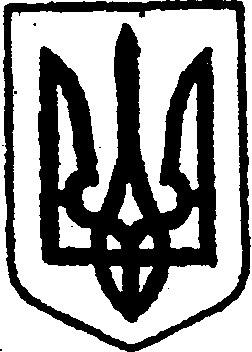 КИЇВСЬКА ОБЛАСТЬТЕТІЇВСЬКА МІСЬКА РАДАVІІІ СКЛИКАННЯДРУГА СЕСІЯР І Ш Е Н Н Я    26.01.2021 р.                                                                            №  89 - 02-VIIІПро реорганізацію комунального  підприємства  «Господарочка - К» Кашперівської сільської ради         З метою економічного і раціонального використання бюджетних коштів, оптимізації управління суб’єктами господарювання комунальної форми власності, підвищення ефективності використання  майна комунальної власності, відповідно до ст. 104-107  Цивільного Кодексу України, статтею 59 Господарського кодексу України,  статтями 26, 60, п.10 р.V прикінцевих та перехідних положень  Закону України «Про місцеве самоврядування в Україні, Закону України «Про державну реєстрацію юридичних осіб та фізичних осіб – підприємців», враховуючи висновок постійної комісії з питань торгівлі, житлово-комунального господарства, побутового обслуговування, громадського харчування, управління комунальною власністю, благоустрою, транспорту, зв’язку, керуючись ЗУ «Про внесення змін до деяких законів України щодо впорядкування окремих питань організації та діяльності органів місцевого самоврядування і районних державних адміністрацій»,  Тетіївська міська рада                                            В И Р І Ш И Л А:1. Визнати Засновником Комунального  підприємства  «Господарочка - К» Кашперівської сільської ради ( код ЄДРПО 38207839) – Тетіївську міську раду (код ЄДРПОУ 42096329), як правонаступника  Кашперівської сільської ради.2. Припинити юридичну особу Комунальне  підприємство  «Господарочка - К» Кашперівської сільської ради ( код ЄДРПО 38207839) в зв”язку з  реорганізацією  шляхом приєднання до комунального  підприємства  «Благоустрій» (код ЄДРПОУ 31970315).3. Протягом трьох робочих днів повідомити орган державної реєстрації про припинення юридичної особи.4. Затвердити склад ліквідаційної комісії  (додається).  5. Міському голові затвердити в установленому порядку кількісний та     персональний склад комісії з реорганізації  вищевказаних комунальних  підприємств,  визначити місцезнаходження комісії за адресою: 09801, вул. Януша Острозького, 5, місто Тетіїв.6. Встановити строк  для заявлення кредиторами своїх  вимог до КП    «Господарочка-К»  терміном 2 місяці.7. Комісії з припинення діяльності комунального   підприємства  «Господарочка-К»  провести всі   необхідні дії з реорганізації комунального підприємства в порядку  встановленому чинним законодавством України.8. Комісії з припинення діяльності комунального   підприємства  «Господарочка-К»  після закінчення строку для пред'явлення вимог кредиторами та задоволення чи відхилення цих вимог - скласти передавальний акт та подати його на затвердження до Тетіївської міської ради.9. Голові комісії з припинення діяльності комунального   підприємства  «Господарочка-К» провести державну реєстрацію припинення  юридичної особи.10. КП «Благоустрій» внести зміни до відомостей в Єдиному державному реєстрі про юридичну особу, щодо правонаступництва юридичної особи, до якої приєднуються. Приєднання вважається завершеним з дати державної реєстрації цих змін.      11. Контроль за виконанням даного рішення покласти на постійну комісію з питань торгівлі, житлово-комунального господарства, побутового           обслуговування, громадського харчування, управління комунальною       власністю, благоустрою, транспорту, зв"язку.  Міський голова                                                    Богдан БАЛАГУРАДодаток                                                      до рішення другої сесії міської ради                                                     VIII скликання від 26.01.2021 р.                                                     № 89 - 02-VIIIСклад комісії по припиненню діяльності                       комунального  підприємства  «Господарочка - К»                                      Кашперівської сільської радиМарчук Олександр Миколайович – голова ліквідаційної комісії, керівник  «Господарочка - К»  Кашперівської сільської ради;Фармагей Володимир Володимирович -  заступник голови ліквідаційної комісії, голова постійної депутатської комісії з питань торгівлі, житлово-комунального господарства, побутового обслуговування, громадського харчування, управління комунальною власністю, благоустрою, транспорту, зв’язку;Чорна Світлана Іванівна – секретар ліквідаційної комісії,  провідний спеціаліст відділу обліку та звітності  виконавчого комітету Тетіївської міської ради. Члени комісії:Белова Алла Вікторівна - бухгалтер КП «Господарочка-К» Кашперівської сільської ради; Павлунько Сергій Вікторович - начальник відділу обліку та звітності виконавчого комітету Тетіївської міської ради; Новодворська Тетяна Дмитрівна - головний бухгалтер           КП «Благоустрій» Тетіївської міської ради.Секретар міської ради                                      Н.ІВАНЮТА